Biology 7th grade“Inheritance and Variation” Unit assessment   Student ______________________________Task # 1 Complete the sentences with the words from the box.In the  1)____________ ______________of every cell there are a number of long threads called chromosomes.  Each chromosome contains one very long molecule of 2)_________________________. The DNA carries a 3)___________________ that instructs the cell about which kind of  4)____________  it should make.  A part of  a DNA  molecule coding for the protein is called a 5) _____________________Task # 2Match the terms with their definitions Task 3 Answer the question 1. What do the letters DNA stand for?___________________________________________________________________________2.DNA is a polymer, which means that is made up of many repeating single units (monomers). What are the monomers called? ________________________________________________________________________________     3. -Circle a nucleotide.- Label the sugar and phosphate.-Label the bases that are not already labeled 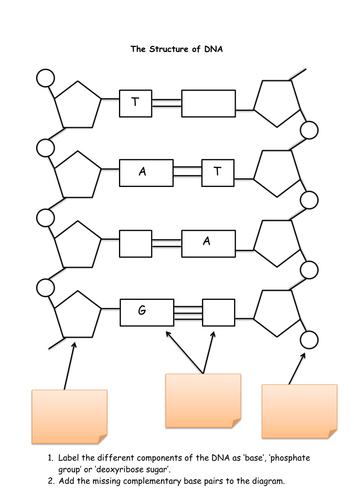 Protein, DNA , nucleus, gene, code1. diploid nucleusa) a male gamete2.cell cycleb) the transmission of genetic information from generation to generation3. allelec) contains two sets of chromosome4.spermd) any of two alternative forms of a gene5.meiosise)  the series of events that take place in a cell leading to its division and duplication of its DNA to produce two daughter cells.6.inheritancef) nuclear division giving rise to cells that are genetically different